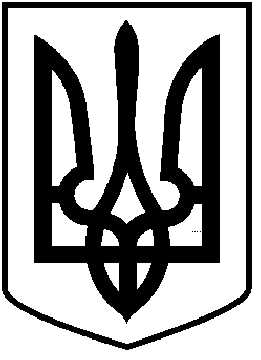 ЧОРТКІВСЬКА    МІСЬКА    РАДАВИКОНАВЧИЙ КОМІТЕТР І Ш Е Н Н Я02 серпня 2022 року 									  №  251Про внесення змін до  Програми культурно-мистецьких заходів 500-літнього ювілею Чортківської магдебурії у 2022 роціВ рамках підготовки до відзначення на Всеукраїнському рівні ювілейної дати – 500-ліття з часу отримання Чортковом статусу міста у 2022 році, керуючись Постановою Кабінету Міністрів України від 11 березня 2022 року № 252 «Деякі питання формування та виконання місцевих бюджетів у період воєнного стану», статтею 52 та частиною 6 статті 59 Закону України «Про місцеве самоврядування в Україні», виконавчий комітет міської ради ВИРІШИВ:Внести зміни в Програму культурно-мистецьких заходів 500-літнього ювілею Чортківської магдебурії у 2022 році, затверджену рішенням сесії міської ради від 02 грудня 2021 року № 784, доповнивши розділ «Культурно-мистецькі заходи 500-літнього ювілею Чортківської магдебурії у 2022 році» пунктом: Копію рішення виконавчого комітету надіслати до управління культури та мистецтв міської ради.Контроль за виконанням даного рішення покласти на заступника міського голови з питань діяльності виконавчих органів міської ради Віктора ГУРИНА та управління культури та мистецтв міської ради.Заступник міського головиз питань діяльностівиконавчих органів міської ради                           Наталія ВОЙЦЕХОВСЬКАНайменування заходуВиконавецьТермін виконанняОбсяг фінансування з міського бюджету на 2022 рікОбсяг фінансування з інших бюджетів на 2022 рікОчікувані результати«Прийняття гостей, представників і делегацій з України та з-за кордону (транспортні витрати, проживання, харчування, кейтеринг)»Управління культури та мистецтвПротягом рокуФінансування за потребоюФінансування за потребою